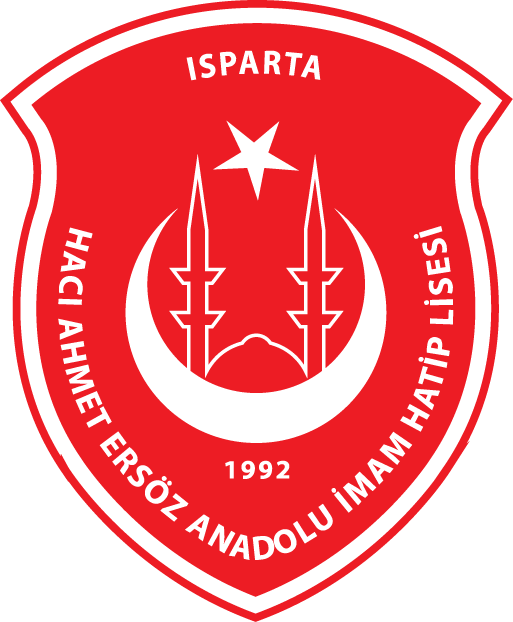 Okulumuz logosu, rengini şehitlerimizin kanından almıştır.  Vatan ve insanlık sevdasını yüreğindeki sarsılmaz iman ile birleştirerek, insanlık birliğinin sembolü haline getirmiştir.